UNIVERSITE MOHAMED BOUDIAF -M’SILA
FACULTE DE TECHNOLOGIE
   DEPARTEMENT D'ELECTRONIQUE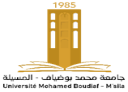 UNIVERSITE MOHAMED BOUDIAF -M’SILA
FACULTE DE TECHNOLOGIE
   DEPARTEMENT D'ELECTRONIQUEUNIVERSITE MOHAMED BOUDIAF -M’SILA
FACULTE DE TECHNOLOGIE
   DEPARTEMENT D'ELECTRONIQUEUNIVERSITE MOHAMED BOUDIAF -M’SILA
FACULTE DE TECHNOLOGIE
   DEPARTEMENT D'ELECTRONIQUEUNIVERSITE MOHAMED BOUDIAF -M’SILA
FACULTE DE TECHNOLOGIE
   DEPARTEMENT D'ELECTRONIQUEUNIVERSITE MOHAMED BOUDIAF -M’SILA
FACULTE DE TECHNOLOGIE
   DEPARTEMENT D'ELECTRONIQUEUNIVERSITE MOHAMED BOUDIAF -M’SILA
FACULTE DE TECHNOLOGIE
   DEPARTEMENT D'ELECTRONIQUEUNIVERSITE MOHAMED BOUDIAF -M’SILA
FACULTE DE TECHNOLOGIE
   DEPARTEMENT D'ELECTRONIQUE2ème  Année Master                                                                                                                                    Année Univ. : 2020/20212ème  Année Master                                                                                                                                    Année Univ. : 2020/20212ème  Année Master                                                                                                                                    Année Univ. : 2020/20212ème  Année Master                                                                                                                                    Année Univ. : 2020/20212ème  Année Master                                                                                                                                    Année Univ. : 2020/20212ème  Année Master                                                                                                                                    Année Univ. : 2020/20212ème  Année Master                                                                                                                                    Année Univ. : 2020/20212ème  Année Master                                                                                                                                    Année Univ. : 2020/2021Option : Instrumentation – INST-1Option : Instrumentation – INST-1Option : Instrumentation – INST-1Option : Instrumentation – INST-1Option : Instrumentation – INST-1Option : Instrumentation – INST-1Option : Instrumentation – INST-1Option : Instrumentation – INST-1LISTE DES ETUDIANTSMatière : ………………………………………………………………………………………Enseignant : ………………………………LISTE DES ETUDIANTSMatière : ………………………………………………………………………………………Enseignant : ………………………………LISTE DES ETUDIANTSMatière : ………………………………………………………………………………………Enseignant : ………………………………LISTE DES ETUDIANTSMatière : ………………………………………………………………………………………Enseignant : ………………………………LISTE DES ETUDIANTSMatière : ………………………………………………………………………………………Enseignant : ………………………………LISTE DES ETUDIANTSMatière : ………………………………………………………………………………………Enseignant : ………………………………LISTE DES ETUDIANTSMatière : ………………………………………………………………………………………Enseignant : ………………………………LISTE DES ETUDIANTSMatière : ………………………………………………………………………………………Enseignant : ………………………………N°NomNomPrénomN° InscripSignatureExamenTD / TP1BACHABACHABochra16350912522BARKATIBARKATIBadreddine16350988043BEN AMRABEN AMRAKhadidja16350913264BERRIKBERRIKYahia16351008165BOUHAMLABOUHAMLAMoustafa16351033426BOUHARRAGBOUHARRAGBachir16351037147BRIKBRIKSadjia16350963668CHAIMACHAIMASofiane16350973029CHAMICHAMIAkram163510124710CHERHABILCHERHABILAbdelkarim163511467411CHIKHCHIKHDjamel163510127112DECHOUCHADECHOUCHAAhlem163509552713ELBARELBARAbdenour163509828614FRIDJAFRIDJARadouane Abdallah12507327015GUELMINEGUELMINENora Sakina1635095870UNIVERSITE MOHAMED BOUDIAF -M’SILA
FACULTE DE TECHNOLOGIE
   DEPARTEMENT D'ELECTRONIQUEUNIVERSITE MOHAMED BOUDIAF -M’SILA
FACULTE DE TECHNOLOGIE
   DEPARTEMENT D'ELECTRONIQUEUNIVERSITE MOHAMED BOUDIAF -M’SILA
FACULTE DE TECHNOLOGIE
   DEPARTEMENT D'ELECTRONIQUEUNIVERSITE MOHAMED BOUDIAF -M’SILA
FACULTE DE TECHNOLOGIE
   DEPARTEMENT D'ELECTRONIQUEUNIVERSITE MOHAMED BOUDIAF -M’SILA
FACULTE DE TECHNOLOGIE
   DEPARTEMENT D'ELECTRONIQUEUNIVERSITE MOHAMED BOUDIAF -M’SILA
FACULTE DE TECHNOLOGIE
   DEPARTEMENT D'ELECTRONIQUEUNIVERSITE MOHAMED BOUDIAF -M’SILA
FACULTE DE TECHNOLOGIE
   DEPARTEMENT D'ELECTRONIQUEUNIVERSITE MOHAMED BOUDIAF -M’SILA
FACULTE DE TECHNOLOGIE
   DEPARTEMENT D'ELECTRONIQUE2ème  Année Master                                                                                                                                    Année Univ. : 2020/20212ème  Année Master                                                                                                                                    Année Univ. : 2020/20212ème  Année Master                                                                                                                                    Année Univ. : 2020/20212ème  Année Master                                                                                                                                    Année Univ. : 2020/20212ème  Année Master                                                                                                                                    Année Univ. : 2020/20212ème  Année Master                                                                                                                                    Année Univ. : 2020/20212ème  Année Master                                                                                                                                    Année Univ. : 2020/20212ème  Année Master                                                                                                                                    Année Univ. : 2020/2021Option : Instrumentation – INST-2Option : Instrumentation – INST-2Option : Instrumentation – INST-2Option : Instrumentation – INST-2Option : Instrumentation – INST-2Option : Instrumentation – INST-2Option : Instrumentation – INST-2Option : Instrumentation – INST-2LISTE DES ETUDIANTSMatière : ………………………………………………………………………………………Enseignant : ………………………………LISTE DES ETUDIANTSMatière : ………………………………………………………………………………………Enseignant : ………………………………LISTE DES ETUDIANTSMatière : ………………………………………………………………………………………Enseignant : ………………………………LISTE DES ETUDIANTSMatière : ………………………………………………………………………………………Enseignant : ………………………………LISTE DES ETUDIANTSMatière : ………………………………………………………………………………………Enseignant : ………………………………LISTE DES ETUDIANTSMatière : ………………………………………………………………………………………Enseignant : ………………………………LISTE DES ETUDIANTSMatière : ………………………………………………………………………………………Enseignant : ………………………………LISTE DES ETUDIANTSMatière : ………………………………………………………………………………………Enseignant : ………………………………N°NomNomPrénomN° InscripSignatureExamenTD / TP1HADLIHADLIImane15350958912HARROUDHARROUDAhlem16351021293HARROUDHARROUDKamel16351131714KARAKARAHocine004715555KERROUCHEKERROUCHENouara16350959386KHIRKHIRAziz16350959917LADJENEFLADJENEFManal16350976208LAIBLAIBLina16350905169LEGMALEGMAMohcen163511325210MAILBIMAILBISalaheddine153510445111MELLAKMELLAKNedjmeddine153510586712REZZIGREZZIGMaroua163509051813SACISACIYassine153511112714TAYEB BEYTAYEB BEYNedjib153510894615TAYEB BEYTAYEB BEYOualid1635101465UNIVERSITE MOHAMED BOUDIAF -M’SILA
FACULTE DE TECHNOLOGIE
   DEPARTEMENT D'ELECTRONIQUEUNIVERSITE MOHAMED BOUDIAF -M’SILA
FACULTE DE TECHNOLOGIE
   DEPARTEMENT D'ELECTRONIQUEUNIVERSITE MOHAMED BOUDIAF -M’SILA
FACULTE DE TECHNOLOGIE
   DEPARTEMENT D'ELECTRONIQUEUNIVERSITE MOHAMED BOUDIAF -M’SILA
FACULTE DE TECHNOLOGIE
   DEPARTEMENT D'ELECTRONIQUEUNIVERSITE MOHAMED BOUDIAF -M’SILA
FACULTE DE TECHNOLOGIE
   DEPARTEMENT D'ELECTRONIQUEUNIVERSITE MOHAMED BOUDIAF -M’SILA
FACULTE DE TECHNOLOGIE
   DEPARTEMENT D'ELECTRONIQUEUNIVERSITE MOHAMED BOUDIAF -M’SILA
FACULTE DE TECHNOLOGIE
   DEPARTEMENT D'ELECTRONIQUEUNIVERSITE MOHAMED BOUDIAF -M’SILA
FACULTE DE TECHNOLOGIE
   DEPARTEMENT D'ELECTRONIQUE2ème  Année Master                                                                                                                                    Année Univ. : 2020/20212ème  Année Master                                                                                                                                    Année Univ. : 2020/20212ème  Année Master                                                                                                                                    Année Univ. : 2020/20212ème  Année Master                                                                                                                                    Année Univ. : 2020/20212ème  Année Master                                                                                                                                    Année Univ. : 2020/20212ème  Année Master                                                                                                                                    Année Univ. : 2020/20212ème  Année Master                                                                                                                                    Année Univ. : 2020/20212ème  Année Master                                                                                                                                    Année Univ. : 2020/2021Option : Instrumentation – ESEM-1Option : Instrumentation – ESEM-1Option : Instrumentation – ESEM-1Option : Instrumentation – ESEM-1Option : Instrumentation – ESEM-1Option : Instrumentation – ESEM-1Option : Instrumentation – ESEM-1Option : Instrumentation – ESEM-1LISTE DES ETUDIANTSMatière : ………………………………………………………………………………………Enseignant : ………………………………LISTE DES ETUDIANTSMatière : ………………………………………………………………………………………Enseignant : ………………………………LISTE DES ETUDIANTSMatière : ………………………………………………………………………………………Enseignant : ………………………………LISTE DES ETUDIANTSMatière : ………………………………………………………………………………………Enseignant : ………………………………LISTE DES ETUDIANTSMatière : ………………………………………………………………………………………Enseignant : ………………………………LISTE DES ETUDIANTSMatière : ………………………………………………………………………………………Enseignant : ………………………………LISTE DES ETUDIANTSMatière : ………………………………………………………………………………………Enseignant : ………………………………LISTE DES ETUDIANTSMatière : ………………………………………………………………………………………Enseignant : ………………………………N°NomNomPrénomN° InscripSignatureExamenTD / TP1ABBASABBASOussamaM14351042122ARBANEARBANEMohamed15350975723BARKABARKAAbdelwahab16351128474BENABDELKRIMBENABDELKRIMNora16350895605BENDJAAFERBENDJAAFERAbderrahmene16350890326BENOUMHANIBENOUMHANINorElhouda16351004147BOUGOUTAIABOUGOUTAIASalah Eddine16350976068BOUGOUTAIABOUGOUTAIAYoucef16350975049CHARAACHARAAAsma153510587610CHIKHCHIKHBadereddine163509597511DELIADELIABachra163509361712GOMRIGOMRISara163508877413GUENANIGUENANIMoussa163510009414HAFFAFHAFFAFAmina1635090300UNIVERSITE MOHAMED BOUDIAF -M’SILA
FACULTE DE TECHNOLOGIE
   DEPARTEMENT D'ELECTRONIQUEUNIVERSITE MOHAMED BOUDIAF -M’SILA
FACULTE DE TECHNOLOGIE
   DEPARTEMENT D'ELECTRONIQUEUNIVERSITE MOHAMED BOUDIAF -M’SILA
FACULTE DE TECHNOLOGIE
   DEPARTEMENT D'ELECTRONIQUEUNIVERSITE MOHAMED BOUDIAF -M’SILA
FACULTE DE TECHNOLOGIE
   DEPARTEMENT D'ELECTRONIQUEUNIVERSITE MOHAMED BOUDIAF -M’SILA
FACULTE DE TECHNOLOGIE
   DEPARTEMENT D'ELECTRONIQUEUNIVERSITE MOHAMED BOUDIAF -M’SILA
FACULTE DE TECHNOLOGIE
   DEPARTEMENT D'ELECTRONIQUEUNIVERSITE MOHAMED BOUDIAF -M’SILA
FACULTE DE TECHNOLOGIE
   DEPARTEMENT D'ELECTRONIQUEUNIVERSITE MOHAMED BOUDIAF -M’SILA
FACULTE DE TECHNOLOGIE
   DEPARTEMENT D'ELECTRONIQUE2ème  Année Master                                                                                                                                    Année Univ. : 2020/20212ème  Année Master                                                                                                                                    Année Univ. : 2020/20212ème  Année Master                                                                                                                                    Année Univ. : 2020/20212ème  Année Master                                                                                                                                    Année Univ. : 2020/20212ème  Année Master                                                                                                                                    Année Univ. : 2020/20212ème  Année Master                                                                                                                                    Année Univ. : 2020/20212ème  Année Master                                                                                                                                    Année Univ. : 2020/20212ème  Année Master                                                                                                                                    Année Univ. : 2020/2021Option : Instrumentation – ESEM-2Option : Instrumentation – ESEM-2Option : Instrumentation – ESEM-2Option : Instrumentation – ESEM-2Option : Instrumentation – ESEM-2Option : Instrumentation – ESEM-2Option : Instrumentation – ESEM-2Option : Instrumentation – ESEM-2LISTE DES ETUDIANTSMatière : ………………………………………………………………………………………Enseignant : ………………………………LISTE DES ETUDIANTSMatière : ………………………………………………………………………………………Enseignant : ………………………………LISTE DES ETUDIANTSMatière : ………………………………………………………………………………………Enseignant : ………………………………LISTE DES ETUDIANTSMatière : ………………………………………………………………………………………Enseignant : ………………………………LISTE DES ETUDIANTSMatière : ………………………………………………………………………………………Enseignant : ………………………………LISTE DES ETUDIANTSMatière : ………………………………………………………………………………………Enseignant : ………………………………LISTE DES ETUDIANTSMatière : ………………………………………………………………………………………Enseignant : ………………………………LISTE DES ETUDIANTSMatière : ………………………………………………………………………………………Enseignant : ………………………………N°NomNomPrénomN° InscripSignatureExamenTD / TP1HAMADIHAMADIHabiba15351018072KADDOURKADDOURSaber16350987283KHATHOUTHIKHATHOUTHIHalima Es Saadiya16350993904KHODJAKHODJAMohamedM974561985KOUDRIKOUDRIFatna16350915126KOUIDRIKOUIDRIYacine16350958877MEDDAHMEDDAHTawfiq16350884868MOHAMMEDIMOHAMMEDIMaha15351054069OUANASOUANASHoudam163511183910OUMHANIOUMHANIAmal163508815111REGGABREGGABChaima153510014712SAOUCHISAOUCHIAssia163509552413ZANATZANATSoheyb1635103406UNIVERSITE MOHAMED BOUDIAF -M’SILA
FACULTE DE TECHNOLOGIE
   DEPARTEMENT D'ELECTRONIQUEUNIVERSITE MOHAMED BOUDIAF -M’SILA
FACULTE DE TECHNOLOGIE
   DEPARTEMENT D'ELECTRONIQUEUNIVERSITE MOHAMED BOUDIAF -M’SILA
FACULTE DE TECHNOLOGIE
   DEPARTEMENT D'ELECTRONIQUEUNIVERSITE MOHAMED BOUDIAF -M’SILA
FACULTE DE TECHNOLOGIE
   DEPARTEMENT D'ELECTRONIQUEUNIVERSITE MOHAMED BOUDIAF -M’SILA
FACULTE DE TECHNOLOGIE
   DEPARTEMENT D'ELECTRONIQUEUNIVERSITE MOHAMED BOUDIAF -M’SILA
FACULTE DE TECHNOLOGIE
   DEPARTEMENT D'ELECTRONIQUEUNIVERSITE MOHAMED BOUDIAF -M’SILA
FACULTE DE TECHNOLOGIE
   DEPARTEMENT D'ELECTRONIQUEUNIVERSITE MOHAMED BOUDIAF -M’SILA
FACULTE DE TECHNOLOGIE
   DEPARTEMENT D'ELECTRONIQUE2ème  Année Master                                                                                                                                    Année Univ. : 2020/20212ème  Année Master                                                                                                                                    Année Univ. : 2020/20212ème  Année Master                                                                                                                                    Année Univ. : 2020/20212ème  Année Master                                                                                                                                    Année Univ. : 2020/20212ème  Année Master                                                                                                                                    Année Univ. : 2020/20212ème  Année Master                                                                                                                                    Année Univ. : 2020/20212ème  Année Master                                                                                                                                    Année Univ. : 2020/20212ème  Année Master                                                                                                                                    Année Univ. : 2020/2021Option : Instrumentation – MICRO-1Option : Instrumentation – MICRO-1Option : Instrumentation – MICRO-1Option : Instrumentation – MICRO-1Option : Instrumentation – MICRO-1Option : Instrumentation – MICRO-1Option : Instrumentation – MICRO-1Option : Instrumentation – MICRO-1LISTE DES ETUDIANTSMatière : ………………………………………………………………………………………Enseignant : ………………………………LISTE DES ETUDIANTSMatière : ………………………………………………………………………………………Enseignant : ………………………………LISTE DES ETUDIANTSMatière : ………………………………………………………………………………………Enseignant : ………………………………LISTE DES ETUDIANTSMatière : ………………………………………………………………………………………Enseignant : ………………………………LISTE DES ETUDIANTSMatière : ………………………………………………………………………………………Enseignant : ………………………………LISTE DES ETUDIANTSMatière : ………………………………………………………………………………………Enseignant : ………………………………LISTE DES ETUDIANTSMatière : ………………………………………………………………………………………Enseignant : ………………………………LISTE DES ETUDIANTSMatière : ………………………………………………………………………………………Enseignant : ………………………………N°NomNomPrénomN° InscripSignatureExamenTD / TP1ABEDABEDKhawla16351120452AIOUAZ AIOUAZ Abdallah14350828113AOUNIAOUNIQoteyba16350987954BADREDDINEBADREDDINERihab16350994225BENHALIMABENHALIMAAbdenour16350957436BENLEMKHARBACHBENLEMKHARBACHMohamed Okba15351053017BENMESROUKBENMESROUKFatima16350915258BENMOKHTARBENMOKHTARWidadChaima16351137689BOUAZIZBOUAZIZZineb163508874710BOUDRAABOUDRAAMohamed163509833111BOUKHADEMBOUKHADEMAbla163509598912BOUKHOUIDEMBOUKHOUIDEMLamouri163509174113BOUZIDIBOUZIDIFatima Ezzahra163508920114CHABIRACHABIRAChaima163510043815CHEBABHICHEBABHIHala163510335416CHEBABHICHEBABHIYounes163510336417CHERIKICHERIKIDalila163509378518CHOUTLACHOUTLAAbir163509505119DEFFAFDEFFAFMostefa0147869220DEKHANEDEKHANESara1635098729UNIVERSITE MOHAMED BOUDIAF -M’SILA
FACULTE DE TECHNOLOGIE
   DEPARTEMENT D'ELECTRONIQUEUNIVERSITE MOHAMED BOUDIAF -M’SILA
FACULTE DE TECHNOLOGIE
   DEPARTEMENT D'ELECTRONIQUEUNIVERSITE MOHAMED BOUDIAF -M’SILA
FACULTE DE TECHNOLOGIE
   DEPARTEMENT D'ELECTRONIQUEUNIVERSITE MOHAMED BOUDIAF -M’SILA
FACULTE DE TECHNOLOGIE
   DEPARTEMENT D'ELECTRONIQUEUNIVERSITE MOHAMED BOUDIAF -M’SILA
FACULTE DE TECHNOLOGIE
   DEPARTEMENT D'ELECTRONIQUEUNIVERSITE MOHAMED BOUDIAF -M’SILA
FACULTE DE TECHNOLOGIE
   DEPARTEMENT D'ELECTRONIQUEUNIVERSITE MOHAMED BOUDIAF -M’SILA
FACULTE DE TECHNOLOGIE
   DEPARTEMENT D'ELECTRONIQUEUNIVERSITE MOHAMED BOUDIAF -M’SILA
FACULTE DE TECHNOLOGIE
   DEPARTEMENT D'ELECTRONIQUE2ème  Année Master                                                                                                                                    Année Univ. : 2020/20212ème  Année Master                                                                                                                                    Année Univ. : 2020/20212ème  Année Master                                                                                                                                    Année Univ. : 2020/20212ème  Année Master                                                                                                                                    Année Univ. : 2020/20212ème  Année Master                                                                                                                                    Année Univ. : 2020/20212ème  Année Master                                                                                                                                    Année Univ. : 2020/20212ème  Année Master                                                                                                                                    Année Univ. : 2020/20212ème  Année Master                                                                                                                                    Année Univ. : 2020/2021Option : Instrumentation – MICRO-2Option : Instrumentation – MICRO-2Option : Instrumentation – MICRO-2Option : Instrumentation – MICRO-2Option : Instrumentation – MICRO-2Option : Instrumentation – MICRO-2Option : Instrumentation – MICRO-2Option : Instrumentation – MICRO-2LISTE DES ETUDIANTSMatière : ………………………………………………………………………………………Enseignant : ………………………………LISTE DES ETUDIANTSMatière : ………………………………………………………………………………………Enseignant : ………………………………LISTE DES ETUDIANTSMatière : ………………………………………………………………………………………Enseignant : ………………………………LISTE DES ETUDIANTSMatière : ………………………………………………………………………………………Enseignant : ………………………………LISTE DES ETUDIANTSMatière : ………………………………………………………………………………………Enseignant : ………………………………LISTE DES ETUDIANTSMatière : ………………………………………………………………………………………Enseignant : ………………………………LISTE DES ETUDIANTSMatière : ………………………………………………………………………………………Enseignant : ………………………………LISTE DES ETUDIANTSMatière : ………………………………………………………………………………………Enseignant : ………………………………N°NomNomPrénomN° InscripSignatureExamenTD / TP1DEMMANEDEMMANEKhaoula16351014932DJEBLAHIDJEBLAHIFatima16351004453DJERAF DJERAF SabirM13350741164DJOUBARDJOUBARAbdelhak15351090275FERHATIFERHATIMounir16351014306FOUDILI FOUDILI MessaoudM15351185317KACHROUDKACHROUDRamzi16350886958KHEMISSIKHEMISSIAssam16350891099KHIERKHIERAmina163509559610KHOUNIKHOUNIIdris163509715811KOUICIKOUICINourelhouda163510158912LASLEDJLASLEDJAhmed163511145313MADANIMADANIHossem163509959214MAHROUGMAHROUGAchwaq163510322915OGABOGABFairouz163510044616OUANASOUANASSmail163510124317OUANASSIOUANASSIYamina163509471018ROUBIROUBIAbderrahmen Charaf Eddin163508975519SOLTANISOLTANISouhib163510044020TOUAMATOUAMADonia163509378821ZIRAOUI ZIRAOUI Abd El HakimM1535100250UNIVERSITE MOHAMED BOUDIAF -M’SILA
FACULTE DE TECHNOLOGIE
   DEPARTEMENT D'ELECTRONIQUEUNIVERSITE MOHAMED BOUDIAF -M’SILA
FACULTE DE TECHNOLOGIE
   DEPARTEMENT D'ELECTRONIQUEUNIVERSITE MOHAMED BOUDIAF -M’SILA
FACULTE DE TECHNOLOGIE
   DEPARTEMENT D'ELECTRONIQUEUNIVERSITE MOHAMED BOUDIAF -M’SILA
FACULTE DE TECHNOLOGIE
   DEPARTEMENT D'ELECTRONIQUEUNIVERSITE MOHAMED BOUDIAF -M’SILA
FACULTE DE TECHNOLOGIE
   DEPARTEMENT D'ELECTRONIQUEUNIVERSITE MOHAMED BOUDIAF -M’SILA
FACULTE DE TECHNOLOGIE
   DEPARTEMENT D'ELECTRONIQUEUNIVERSITE MOHAMED BOUDIAF -M’SILA
FACULTE DE TECHNOLOGIE
   DEPARTEMENT D'ELECTRONIQUEUNIVERSITE MOHAMED BOUDIAF -M’SILA
FACULTE DE TECHNOLOGIE
   DEPARTEMENT D'ELECTRONIQUE2ème  Année Master                                                                                                                                    Année Univ. : 2020/20212ème  Année Master                                                                                                                                    Année Univ. : 2020/20212ème  Année Master                                                                                                                                    Année Univ. : 2020/20212ème  Année Master                                                                                                                                    Année Univ. : 2020/20212ème  Année Master                                                                                                                                    Année Univ. : 2020/20212ème  Année Master                                                                                                                                    Année Univ. : 2020/20212ème  Année Master                                                                                                                                    Année Univ. : 2020/20212ème  Année Master                                                                                                                                    Année Univ. : 2020/2021Option : Instrumentation – STLC-1Option : Instrumentation – STLC-1Option : Instrumentation – STLC-1Option : Instrumentation – STLC-1Option : Instrumentation – STLC-1Option : Instrumentation – STLC-1Option : Instrumentation – STLC-1Option : Instrumentation – STLC-1LISTE DES ETUDIANTSMatière : ………………………………………………………………………………………Enseignant : ………………………………LISTE DES ETUDIANTSMatière : ………………………………………………………………………………………Enseignant : ………………………………LISTE DES ETUDIANTSMatière : ………………………………………………………………………………………Enseignant : ………………………………LISTE DES ETUDIANTSMatière : ………………………………………………………………………………………Enseignant : ………………………………LISTE DES ETUDIANTSMatière : ………………………………………………………………………………………Enseignant : ………………………………LISTE DES ETUDIANTSMatière : ………………………………………………………………………………………Enseignant : ………………………………LISTE DES ETUDIANTSMatière : ………………………………………………………………………………………Enseignant : ………………………………LISTE DES ETUDIANTSMatière : ………………………………………………………………………………………Enseignant : ………………………………N°NomNomPrénomN° InscriptionSignatureExamenTD / TP1ALLALALLALBassim16351116812BELAMRIBELAMRIFatima14350836613BELHADJBELHADJMohammed16350899704BELLATRECHBELLATRECHMohamed Amin15351065875BEN MEKHFIBEN MEKHFIAchwaq Abir16350881406BEYBEYMakhlouf15350947757BOUABDALLAHBOUABDALLAHChahrazad16350889078BOUAFIABOUAFIAFatima Ezahra15350945439BOUDRAABOUDRAAAymen163509809410BOUHALIBOUHALIRabah163509476911BOURAS BOURAS ImaneM153509358312BOUREZGBOUREZGAla Eddine153510952013BRAKHLIABRAKHLIAAsma163510189614CHABANICHABANIMouna163509951115CHAKER CHAKER AminaM9962064416DEHMECHEDEHMECHEBoutheyna163508844117DELLOUMDELLOUMImad Eddine153509449618DERBAL DERBAL AbdelhakM044095083UNIVERSITE MOHAMED BOUDIAF -M’SILA
FACULTE DE TECHNOLOGIE
   DEPARTEMENT D'ELECTRONIQUEUNIVERSITE MOHAMED BOUDIAF -M’SILA
FACULTE DE TECHNOLOGIE
   DEPARTEMENT D'ELECTRONIQUEUNIVERSITE MOHAMED BOUDIAF -M’SILA
FACULTE DE TECHNOLOGIE
   DEPARTEMENT D'ELECTRONIQUEUNIVERSITE MOHAMED BOUDIAF -M’SILA
FACULTE DE TECHNOLOGIE
   DEPARTEMENT D'ELECTRONIQUEUNIVERSITE MOHAMED BOUDIAF -M’SILA
FACULTE DE TECHNOLOGIE
   DEPARTEMENT D'ELECTRONIQUEUNIVERSITE MOHAMED BOUDIAF -M’SILA
FACULTE DE TECHNOLOGIE
   DEPARTEMENT D'ELECTRONIQUEUNIVERSITE MOHAMED BOUDIAF -M’SILA
FACULTE DE TECHNOLOGIE
   DEPARTEMENT D'ELECTRONIQUEUNIVERSITE MOHAMED BOUDIAF -M’SILA
FACULTE DE TECHNOLOGIE
   DEPARTEMENT D'ELECTRONIQUE2ème  Année Master                                                                                                                                    Année Univ. : 2020/20212ème  Année Master                                                                                                                                    Année Univ. : 2020/20212ème  Année Master                                                                                                                                    Année Univ. : 2020/20212ème  Année Master                                                                                                                                    Année Univ. : 2020/20212ème  Année Master                                                                                                                                    Année Univ. : 2020/20212ème  Année Master                                                                                                                                    Année Univ. : 2020/20212ème  Année Master                                                                                                                                    Année Univ. : 2020/20212ème  Année Master                                                                                                                                    Année Univ. : 2020/2021Option : Instrumentation – STLC-2Option : Instrumentation – STLC-2Option : Instrumentation – STLC-2Option : Instrumentation – STLC-2Option : Instrumentation – STLC-2Option : Instrumentation – STLC-2Option : Instrumentation – STLC-2Option : Instrumentation – STLC-2LISTE DES ETUDIANTSMatière : ………………………………………………………………………………………Enseignant : ………………………………LISTE DES ETUDIANTSMatière : ………………………………………………………………………………………Enseignant : ………………………………LISTE DES ETUDIANTSMatière : ………………………………………………………………………………………Enseignant : ………………………………LISTE DES ETUDIANTSMatière : ………………………………………………………………………………………Enseignant : ………………………………LISTE DES ETUDIANTSMatière : ………………………………………………………………………………………Enseignant : ………………………………LISTE DES ETUDIANTSMatière : ………………………………………………………………………………………Enseignant : ………………………………LISTE DES ETUDIANTSMatière : ………………………………………………………………………………………Enseignant : ………………………………LISTE DES ETUDIANTSMatière : ………………………………………………………………………………………Enseignant : ………………………………N°NomNomPrénomN° InscriptionSignatureExamenTD / TP1DOUIOUDOUIOUZoulikha16350938892FERHATIFERHATIMiloud16351023173HADJABHADJABMohamed Elaid13350744324HADJ MAKHLOUFIHADJ MAKHLOUFIIlham16350898905HERIZIHERIZIRadhia16350959126KAHOULKAHOULRaniya16350886607KHADARKHADARSalah Eddine16310915428MERZOUGUIMERZOUGUISaoussene15350959849MHAMDI MHAMDI AliM0138226310ROUKAILAROUKAILAHadjira163509958311ROUMAIRROUMAIRAsma163508830512SABEURSABEURMouna163509491413SAOUDSAOUDNoui153306593614SAOUDISAOUDIBaha Eddine163508847415YAHIYAHINadjat153508948916YAHYA AHMED EL-MURISIYAHYA AHMED EL-MURISIMonia1426373117ZOUBIRIZOUBIRIAbouelanouar1535110194